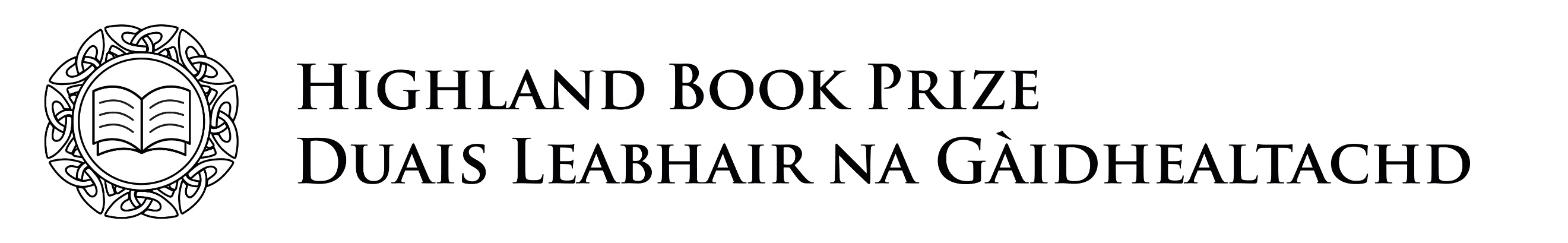 The Highland Book Prize, established in 2017, celebrates the finest work that recognises the rich culture, heritage and landscape of the Highlands. This annual prize is open to work in fiction, non-fiction and poetry. Presented by the Highland Society of London, facilitated by Moniack Mhor Creative Writing Centre, and supported by the William Grant Foundation, this prize aims to bring recognition to and develop a readership for books created in or about the Highlands. The winner of the 2022 Highland Book Prize will be announced at an Award Ceremony in May 2023 and will be awarded £2000 prize money and a week’s writing retreat at Moniack Mhor Creative Writing Centre. Other opportunities such as reader engagements and teaching may be available at Moniack Mhor and through partner organisations. Proposed Key Dates, subject to changeMonday 13th June 2022				Entries openFriday 19th August 2022				Entries close at 5pmTuesday 8th November 2022			Longlist announcedTuesday 21st March 2023 			Shortlist announcedMay 2022 (Date tbc)				Winner announced Eligibility To be eligible for submission to the Highland Book Prize, publishers must confirm that each title complies with at least one of the following criteria:Promotes or concerns itself with Highland culture, heritage or landscapeorHas a significant amount of activity set in the HighlandsorThe author(s) was born/brought up in the HighlandsorThe author(s) is a permanent resident in the Highlands.For the purpose of the Highland Book Prize the “Highlands” are defined as the Local Authority areas Argyll & Bute, Highland, Western Isles, Orkney Islands, Shetland Islands and Moray. Eligible titles must also adhere to the following rules:Books must be published by an established UK-based publisher and imprint between 1st January 2022 and 31st December 2022 for the 2022 prize. An established UK publisher is defined as a publisher which publishes a list of titles by a range of authors with ISBNs; and sells and distributes its books nationally through recognised booksellers and online retailers. If a book has been previously published in the UK, it will not be eligible.Works of fiction and non-fiction are eligible. Collections of short stories and poetry are eligible. Young Adult books are eligible. Books written in English, Scots and Gaelic are eligible.Academic textbooks, reference books and picture-led books are not eligible. Books published solely as eBooks will not be eligible. Self-published books are not eligible.Only books submitted by publishers or called in by the prize organisers will be considered.Submission of a book will be taken as acceptance of and adherence to the Highland Book Prize rules by the publisher, who will have gained the consent of the author(s) to submit their work.The decision of the judging panel as to whether a book is eligible shall be binding and no correspondence shall be entered into.The judging panel will determine the longlist, shortlist, and winner in accordance with the Highland Book Prize Judging Process (which may be amended from time to time); the judging panel are required to select a single winning book each year. Books must not be written by more than two authors. If a co-authored book wins, the prize money will be shared between the co-authors.The shortlisted authors must be available to attend and participate in the prize-giving event in May 2023.Publishers are encouraged to ensure that subsequent print runs of the shortlisted (and/or prize winning) works refer to the shortlisting (and/or prize) on the front or back cover, and that Highland Book Prize branding will be used; the submitting publisher must bring this to the attention of the literary agent, and all relevant parties. Publishers, agents, and authors are required to keep all information communicated to them in advance of the longlist, shortlist and winner announcements strictly confidential until they are officially announced by prize organisers. Entries should be submitted as PDFs or ebooks. We will eventually request that 7 hard copies of the longlisted titles are delivered to the Highland Book Prize organisers by around Monday 7th November 2022. For the Highland Book Prize, each of the longlisted authors may be invited to attend one additional reading event or workshop at a book festival, bookshop, community group or online (at a time and place to be agreed mutually between the publisher, author, and the Prize organisers), in order to promote both the longlisted title and the Highland Book Prize. The Prize organisers agree to pay for reasonable travel and accommodation costs associated with such an event. If it is deemed the author would require an appearance fee, it is anticipated that this would be financed by the publisher.Judges and employees of organisations associated with the prize are not eligible to submit their work for consideration.To submit please read the following guidelines and complete the entry form below. For any further details or clarification please email highlandbookprize@moniackmhor.org.ukSubmitting a book Please find an entry form below, or download from our website: http://www.highlandbookprize.org.uk/apply/Dates: Monday 13th June 2022			Entries open Friday 19th August 2022			Entries close at 5pmEntries must be submitted by email to highlandbookprize@moniackmhor.org.uk by 5pm on Friday 19th August 2022. For queries regarding late entries please contact us via email. Entries must include: Completed entry form (see below)PDF of the title, including e-book and Mobi versions where available, clearly named as below.Please ensure there are no registration or crop marks within the PDF. This can make it difficult to read on certain devices. Please keep file sizes to a minimum, thank you.Please let us know if an audio version of the title can be made available.Please use the following naming convention when saving entry forms and PDFs.Entry Forms	Title_Auther_Publisher_entryformBooks		Title_Author_PublisherPlease complete the entry form below and return to:  highlandbookprize@moniackmhor.org.uk by 5pm on Friday 19th August.If you have any questions, please email the team: highlandbookprize@moniackmhor.org.uk ENTRY FORM 2022Continued overleaf.Please identify which criteria this title meets (books must meet at least ONE of the following)Please confirm that you have read and agree to the Highland Book Prize rules. Please sign below.Signed:  Date:Print name and job title:Please email this form, together with a PDF (or eBook or mobi version) of the title to highlandbookprize@moniackmhor.org.uk no later than 5pm on Friday 19th August 2022. We would also appreciate if the author(s) could complete our Equalities, Diversity, and Inclusion Monitoring Form.Click here to download the form from our website.Full title of the entryAuthor(s) name(s)Genre and key theme(s)Short description of the bookShort paragraph about the authorISBNPublication datePublisher name and addressContact numberPublisher email Promotes or concerns itself with Highland culture, heritage, or landscapePlease give brief details of eligibility: Has a significant amount of activity set in the HighlandsPlease give brief details of eligibility: The author(s) was born/brought up in the HighlandsThe author(s) is a permanent resident in the Highlands